   17 июль 2019 й.                                                                    17 июля 2019 г.Об отмене постановления администрации № 27 от 18.04.2013 года «О создании и организации деятельности добровольной пожарной охраны на территории сельского поселения Мичуринский сельсовет»	           В целях приведения правового  акта  администрации сельского поселения Мичуринский сельсовет муниципального района  Шаранский  район  Республики Башкортостан  в соответствие с  п.1 ст.2  Федерального закона  №100-ФЗ от 06.05.2011 «О создании добровольной пожарной охране»  п о с т а н о в л я ю: 1. Отменить постановление администрации сельского поселения Мичуринский сельсовет муниципального района Шаранский район Республики Башкортостан №27 от 18.04.2013 года  «О создании и организации деятельности добровольной пожарной охраны на территории сельского поселения Мичуринский сельсовет».	          2.Обнародовать настоящее постановление в здании администрации сельского поселения Мичуринский сельсовет и на официальном сайте сельского поселения в сети Интернет. 3. Контроль за исполнением настоящего постановления оставляю за собой.Глава сельского поселения                                                          В.Н.КорочкинҠАРАР		                             № 65  		               ПОСТАНОВЛЕНИЕ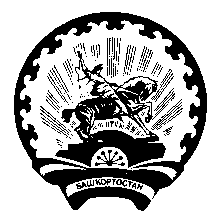 